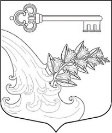 АДМИНИСТРАЦИЯ УЛЬЯНОВСКОГО ГОРОДСКОГО ПОСЕЛЕНИЯ ТОСНЕНСКОГО РАЙОНА ЛЕНИНГРАДСКОЙ ОБЛАСТИПОСТАНОВЛЕНИЕ В соответствии с Федеральным законом от 6 октября 2003 года № 131-ФЗ «Об общих принципах организации местного самоуправления в Российской Федерации», в целях организации массового мероприятия, посвященного празднованию 78-й годовщины Победы в Великой Отечественной войне на территории Ульяновского городского поселения Тосненского района Ленинградской областиПОСТАНОВЛЯЮ:1.Определить место и время празднования 78-й годовщины Победы в Великой Отечественной войне на территории Ульяновского городского поселения Тосненского района Ленинградской области, согласно приложению.2. А.Б. Поспелову - главному специалисту отдела ЖКХ администрации уведомить правоохранительные органы о проведении данного мероприятия.  3. Рекомендовать руководителям организаций: ГУ МВД России по г. Санкт-Петербургу и Ленинградской области, отдел министерства внутренних дел России по Тосненскому району Ленинградской области – организовать обеспечение общественного порядка и безопасности во время празднования 78-й годовщины Победы в Великой Отечественной войне.ГБУЗ ЛО «Тосненской КМБ» – организовать медицинское обеспечение на период проведения массового мероприятия.111 ПЧ им Рукавишникова Е.В. организовать обеспечение пожарной безопасности на период проведения массового мероприятия.      4. Разместить настоящее постановление на официальном сайте администрации Ульяновского городского поселения.5.Настоящее постановление вступает в силу со дня его подписания. 6.Контроль за исполнением постановлением оставляю за собой. Глава администрации                                                                  К.И. КамалетдиновПриложениек постановлению администрации Ульяновского городского поселения Тосненского района Ленинградской области от 02.05.2023    № 338 1. 08.05.2023 - концерт, посвященный празднованию 78-й годовщины Победы в Великой Отечественной войне с 13:00 до 14:30 – МКУК «ТКЦ Саблино»;2. 09.05.2023 - возложение цветов на братском захоронении, полевая кухня для граждан - в течении дня (ул. Аксакова).02.05.2023№ 338Об организации проведения  мероприятий, посвященных празднованию 78-й годовщины Победы в Великой Отечественной войне